SHRADHA, CMA, MBA (Finance) 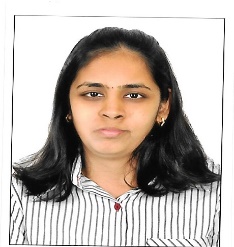 E.mail: shradha.222285@2freemail.com ___________________________________ SHRADHA CMA Membership Number 8324103CAREER OBJECTIVETo Work in a dynamic environment that provides me a wide spectrum of experience & exposure with a versatile portfolio of skills at work place. Experienced leading and growing all sectors of a business to make it a dynamic and progressive   organization.   Possessing   excellent   communication skills and able to establish sustainable and profitable relationships with customers, suppliers and stakeholders across the world.   Now   looking   for   a new and   challenging managerial position, one which will make best   use   of my existing skills and experience and also further my personal and professional development.PROFESSIONAL QUALIFICATIONPROFESSIONAL QUALIFICATIONS:EDUCATIONAL QUALIFICATIONACADEMIC QUALIFICATIONS:ACHIEVEMENTS & AWARDSTopper in 12th in School.Secured 3rd rank in B.Com.Secured Proficiency Prize in Hindi.KEY SKILLS AND COMPETENCIESStrong leadership skills in board governance, new business development.Comprehensive understanding of financial management principles.Entrepreneurial with commercial acumen and excellent management skills.Results-oriented with a positive outlook, and a clear focus on high quality and business profit.Friendly with an upbeat attitude.WORK EXPERIENCEPERIOD – MARCH 2015  TO PRESENTFirm Name	:	CNK Hussain AlsayeghChartered Accountants, Dubai Operations  Designation		  :	  Audit ExecutiveWORK EXPERIENCE: -Managing and Servicing ClientsStatutory   Audits, Internal   Audits, Systems   and   Process   Reviews.Corporate FinanceAccounting and Finalization of Accounts. Preparation of Financial Statements as per IFRS and IAS.Internal Controls and MIS DevisingPlanning audit programs in consultation with client.Initial Kick of meetings with clients. Company formation with various government authorities in UAE.Report compilation & finalization and active part in closure meetings & report discussions.Oversee the accounting function, cash flow management, preparation of income and expenses reports, monthly accounts etc. Obtain and maintain a thorough understanding of the financial reporting and general ledger. Ensure an accurate and timely monthly, quarterly and year end close.Ensure the timely reporting of all monthly financial information to the Group Company.Supporting members of the Management Team to achieve agreed targetsAdvise staff regarding the handling of non-routine reporting transactions.Works to ensure a clean and timely yearend audit.Ensure all financial reporting deadlines are met. Major Clients HandledInternal Audit:General Insurance Corporation (Reinsurance, Dubai Branch).Jotna Group.Statutory Audit:Sievert Emirates Inspection LLC.Aimco International FZE.Business Connection Group.Kingston International General Trading.TMS Middle East Middle General Trading LLCKHS Ventures FZECompany Formation & Administration:Front Stage Media.                          -  Clover Infotech DMCCExecutive Enterprise.                     - A.A.A Polyarabia FZEEssar Shipping DMCC                     - Rare RealityClover Infotech DMCCA.A.A Polyarabia FZE PERIOD – FEBUARY  2013  TO FEBUARY  2015PERIOD – OCTOBER 2008  TO DECEMBER 2011Firm Name	:	M/S Multitek Electro Mechanical LLC, DubaiDesignation	:	Sr. Accountant  WORK EXPERIENCE: -Bank Accounting was handling all bank transactions like day to day clearance, OD documentations. Handling Bank Payments- like Electricity bills, Telephone bills.Employee Claims- Checking claims of Employees travel expenses. Booking Purchase bills in system basis MD approval. Reconcile all supplier statements, investigate and resolve the discrepancies related to payments. Debtor's management, Debtors reconciliation, Debtors ageing. Resolving / helping all queries of statutory related to payables and petty cash. Billing Preparing Commercial Invoices and Sales Invoices. Booking sales Invoices, employee expenses and other accounting data entry in Tally. Sending outstanding payment list to client and keeping follow up for payment. Making cheques for vendor and supplier payments. Checking purchase orders commercial terms & conditions. Arranging all necessary documents for the same.Coordinating with project team to ensure invoicing for completed projects is timely issued. Maintaining records for payment receipt, payment due & outstanding payment.Cash Flow Management.Preparation of Yearly Final Accounts.Firm Name	:	M/S Karox Technologies Ltd, Pune, IndiaDesignation	:	Accountant  WORK EXPERIENCE: -Preparing Monthly Analysis report and submitting to head office.Handling Banking Transaction.Apply sharp organization, analytically and multitasking abilities toward managing accounts payable, general ledger transactions, accounts receivable, daily invoicing, cash posting, and multiple account reconciliations.Facilitate sales order process from initial receipt, confirmation and updating through timely delivery.Demonstrate dynamic leadership skills in training and directing team members.Strategically developed innovative order process and procedures that has been adopted by company and remains in use to date.Handling Petty Cash.COMPUTER PROFICIENCYExpert knowledge in application packages like MS Office –  Excel, PowerPoint, Word & Outlook.Front End Knowledge of ERPs like SAP & Tally.PERSONAL DETAILSDate of Birth: 18th March 1986Passport Date of Issue: 09/05/2017Date of Expiry: 08/05/2027Place of Issue: DubaiVisa Type: Employment VisaSex:  FemaleNationality:  IndianMarital Status: MarriedReligion: Hindu, JainLanguages Known: English, Tamil, Hindi, Marathi & TelguHOBBIESInteracting with people, reading, dancing, learning anything creative, Internet